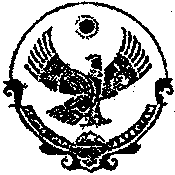 РЕСПУБЛИКА  ДАГЕСТАН  муниципальное  образование   «Бабаюртовский  район»Собрание депутатов муниципального районас. Бабаюрт  ул. Ленина  №29                                                                                            тел (87247)  2-13-31  факс 2-17-67РЕШЕНИЕ30 марта   2016 года							№ 60 -6РСУтверждение исполнения бюджета муниципального района "Бабаюртовский район" за 2015 год             Рассмотрев отчет  администрации муниципального района  "Бабаюртовский район"  об  исполнении консолидированного бюджета муниципального образования «Бабаюртовский  район»  за  2015 год,   Собрание депутатов муниципального района решает:            1.Утвердить отчет об  исполнении консолидированного бюджета муниципального образования «Бабаюртовский район» за   2015 год  по доходам  612786,0 тыс.  рублей,  с превышением  доходов над расходами  в сумме 1493,0 тыс. рублей, согласно приложению №1,  в том числе исполнение районного бюджета муниципального района «Бабаюртовский район» по доходам 600484,0 рублей, согласно приложению №2, исполнение   бюджета сельских  поселений муниципального образования  «Бабаюртовский район» по доходам 34978,0 рублей, согласно приложению №3.	2.Утвердить отчет об  исполнении консолидированного бюджета муниципального образования «Бабаюртовский район» за   2015 год  по расходам в сумме 611293,0 тыс. рублей согласно приложению №4.           3 Настоящее решение опубликовать в районной газете «Бабаюртовские вести» и разместить в сети Интернет на официальном сайте МО "Бабаюртовский район": www.babaurt.ruПредседатель Собрания депутатов  муниципального района                                 		  	 А.А.АкмурзаевГлава муниципального района					Э.Г.Карагишиев                                                                                                                                                                                                   Приложение №1                                                                                                                                                                               к решению  Собрания депутатов 																		муниципального района															                      			  «Бабаюртовский район»                                                                                                                          												                     от  30 марта 2016  г.  №-60-6РС                      														 Председатель  Собрания депутатов																	муниципального района																	А.А. Акмурзаев																	Глава муниципального района							                                                                                                        _________________ Карагишиев Э.Г.СВЕДЕНИЯоб исполнении консолидированного  бюджета муниципального района «Бабаюртовский район» по доходам за   2015 года                                                                                                                                                                                                                           в тыс. рублях                                                                                                                                                                                                                                                                                              															Приложение №2                                                                                                                                                                                                                        к решению  Собрания депутатов 																		муниципального района															                      			  «Бабаюртовский район»                                                                                                                          												                     от  30 марта 2016  г.  №-60-6РС                      														 Председатель  Собрания депутатов																	муниципального района																	А.А. Акмурзаев																	Глава муниципального района							                                                                                                        _________________ Карагишиев Э.Г.СВЕДЕНИЯоб исполнении   бюджета муниципального района «Бабаюртовский район»  по доходам за   2015 года                                                                                                                                                                                                                                     в тыс. рублях                                                                                                                                                                                                                                                                                                                                                                                                                                                                                                   															Приложение №3                                                                                                                                                                               															к решению  Собрания депутатов 																	муниципального района															                      			  «Бабаюртовский район»                                                                                                                          												                       от  30 марта 2016  г.  №-60-6РС                      														 Председатель  Собрания депутатов																	муниципального района																	А.А. Акмурзаев																	Глава муниципального района                                                                                                      															_________________ Карагишиев Э.Г										СВЕДЕНИЯоб исполнении   бюджета муниципальных поселений района «Бабаюртовский район» по доходам за  2015 года                                                                                                                                                                                                                                        в тыс. рублях                                                                                                                                                                                                                   Приложение №4  															 к решению  	Собрания депутатов 																	муниципального района															                      			  «Бабаюртовский район»                                                                                                                          												                       от  30 марта 2016  г.  №-60-6РС                      														 Председатель  Собрания депутатов																	муниципального района																	А.А. Акмурзаев																	Глава муниципального района                                                                                                      															_________________ Карагишиев Э.Г									СВЕДЕНИЯоб исполнении консолидированного бюджета муниципального района «Бабаюртовский район» по расходам за   2015 года                                                                                                                                                                                                                (тыс. рублей)      Наименование  показателя         Код доходовУтвержденона годИсполненоза годПроцентисполненияНалог на доходы физических лиц - Всего00010102000010000110812007004886,2Налог на доходы физических лиц с доходов, облагаемый по налоговой ставке, установленный пунктом 1 статьи 224 Налогового кодекса Российской Федерации, за исключением доходов, полученные физическими лицами, зарегистрированными в качестве индивидуальных предпринимателей00010102010010000110810166986486,2Налог на доходы физических лиц с доходов, облагаемый по налоговой ставке, установленный пунктом 1 статьи 224 Налогового кодекса Российской Федерации, и полученные физическими лицами, зарегистрированными в качестве индивидуальных предпринимателей00010102020010000110147147100Налог на доходы физических лиц с доходов, полученные в виде выигрышей и призов в проводимых конкурсах, играх и других мероприятиях  000101020300100001103737100Налог на доходы физических лиц с доходов, полученными физическими лицами, являющимися иностранными гражданами, осуществляющими трудовую деятельность по найму у физических лиц на основании патента00110102040010000110000Налоги на товары и услуги, реализуемые на территории Российской Федерации000103000000000000001015611658114,8Доходы от  уплаты акцизов на дизельное топливо подлежащее распределению между бюджетами субъектами РФ и местными бюджетами с учетом установленных деференцированных нормативов отчислений в местные бюджеты0001030223001000011036404065111,7Доходы от  уплаты акцизов на моторные масла  подлежащее распределению между бюджетами субъектами РФ и местными бюджетами с учетом установленных деференцированных нормативов отчислений в местные бюджеты0001030224001000011031011035,5Доходы от  уплаты акцизов на автомобильный бензин  подлежащее распределению между бюджетами субъектами РФ и местными бюджетами с учетом установленных деференцированных нормативов отчислений в местные бюджеты0001030225001000011062068008129,0Доходы от  уплаты акцизов на прямогонный бензин  подлежащее распределению между бюджетами субъектами РФ и местными бюджетами с учетом установленных деференцированных нормативов отчислений в местные бюджеты000103022600100001100-5250Налоги на совокупный доход – Всего 000105000000000001106030284247,1Налог, взимаемый в связи с применением упрощенной системы налогообложения00010501000000000110000Налог, взимаемый с налогоплательщиков, выбравших в качестве объекта налогообложения доходы00010501010010000110000Налог, взимаемый с налогоплательщиков, выбравших в качестве объекта налогообложения доходы,  уменьшенные на величину расходов00010501020010000110000Единый налог на вмененный доход для отдельных видов деятельности000105020000200001105720213037,2Единый налог на вмененный доход для отдельных видов деятельности (за налоговые периоды, истекшие до 1 января 2011 года)00010502020020000110000Единый сельскохозяйственный налог00010503000010000110310712229,7Единый сельскохозяйственный налог (за налоговые периоды, истекшие до 1 января 2011 года)00010503020010000110000Налоги на имущество0001060000000000000013824923766,8Налог на имущество физических лиц000106010000000001106624252038,1Налог на имущество физических лиц, взимаемый по ставкам, применяемым к объектам налогообложения, расположенным в границах поселений000106010301000001106624252038,1Транспортный налог00010604000020000110000Транспортный налог с организаций00010604011020000110000Транспортный налог с физических лиц00010604012020000110000Земельный налог000106060000000001107200671793,3Земельный налог, взимаемый по ставкам, установленным в соответствии с подпунктом 1пукта 1 статьи 394 Налогового кодекса Российской Федерации000106060100000001105100467476,6Земельный налог, взимаемый по ставкам, установленным в соответствии с подпунктом 1пукта 1 статьи 394 Налогового кодекса Российской Федерации и применяемый к объектам налогообложения расположенным в границах поселений00010606013100000110000Земельный налог, взимаемый по ставкам, установленным в соответствии с подпунктом 2 пункта 1 статьи 394 Налогового кодекса Российской Федерации и применяемый к объектам налогообложения расположенным в границах поселений00010606023100000110000Земельный налог с организаций, обладающих земельным участком, расположенным в границах межселенных территорий.000106060330500001102100169580,7Земельный налог с организаций, обладающих земельным участком, расположенным в границах сельских поселений.000106060331000001103000297999,3Земельный налог с физических лиц, обладающих земельным участком, расположенным в границах межселенных территорий.000106060430500001102100204397,3Земельный налог с физических лиц, обладающих земельным участком, расположенным в границах сельских поселений.00010606043100000110000Государственная пошлина00010800000000000000430712165,6Государственная пошлина по делам, рассматриваемым в судах общей юрисдикции, мировыми судьями 00010803010010000110430712165,6Государственная пошлина за государственную регистрацию транспортных средств и иные юридически значимые действия00010807140010000110000Задолженность и перерасчеты по отменным налогам, сборам и иным обязательным платежам00010900000000000000050Земельный налог( по обязательствам, возникшим до 1 января 2006 года) мобилизуемый на межселенных территориях00010904053050000110050Земельный налог( по обязательствам, возникшим до 1 января 2006 года) мобилизуемый на территориях сельских поселений00010904053100000110000Доходы от использования имущества, находящегося в государственной и муниципальной собственности000111000000000000002865282699,1Доходы, получаемые в виде арендной платы находящиеся в собственности поселений000111050251000001202850281898,9Доходы от сдачи в аренду имущества, находящегося в оперативном управлении органов управления муниципальных районов и созданных ими учреждений0001110503505000012015853,3000Платежи при пользовании природными ресурсами000112000000000000000700Плата за негативное воздействие на окружающую среду 00011201000010000120010Плата за размещение отходов производства и потребление000112010400100001200690Прочие доходы от оказания платных услуг (работ0001130000000000000034003508103,2Прочие доходы от оказания платных услуг (работ) получателями средств бюджетов муниципальных районов0001130199505000013034003508103,2Доходы от продажи имущества 0001140000000000000001120Доходы от продажи земельных участков, находящихся в собственности муниципальных районов (за исключением земельных участков муниципальных бюджетных и автономных учреждений)0001140602505000043001120Штрафы, санкции, возмещения ущерба 000116000000000000000680Денежные взыскания (штрафы) за нарушение законодательства о налогах и сборах00011603010010000140310Денежные взыскания (штрафы) за административные правонарушения в области налогов и сборов00011603030010000140040Денежные взыскания (штрафы) за нарушение законодательства о применении контрольной – счетной техники при осуществлении наличных денежных расчетов000116060000100001400330Денежные взыскания за нарушение бюджетного законодательства РФ00011618000000000140000Денежные взыскания (штрафы)0001162000000000000004030Денежные взыскания (штрафы) и иные суммы, взыскиваемые с лиц, виновных в совершении преступлений, и возмещении ущерба имуществу, зачисляемые в бюджеты муниципального района 0001162105005000014001700Денежные взыскания (штрафы) за нарушение законодательства об охране и использовании животного мира00011625030010000140000Денежные взыскания (штрафы) за нарушение законодательства в области охраны окружающей среды0001162505001000014001650Денежные взыскания (штрафы) за нарушение Федерального закона «О пожарной безопасности»0001162700001000014000Денежные взыскания (штрафы) за нарушение законодательства в области обеспечения санитарно – эпидемиологического благополучия человека 000116280000100001400680Денежные взыскания (штрафы) за административные правонарушения0001163000000000000006100Денежные взыскания (штрафы) за административные правонарушения в области дорожного движения0001163000001000014000Прочие денежные взыскания (штрафы) за правонарушения в области дорожного движения0001163003001000014005230Денежные взыскания (штрафы) за нарушение законодательства Российской Федерации о контрактной системе в сфере закупок товаров, работ, услуг для обеспечения государственных и муниципальных нужд для нужд муниципальных районов.000116300500500001400800Суммы по искам о возмещении вреда, причиненного окружающей среде, подлежащие зачислению в бюджеты муниципальных районов00011635030050000140070Прочие поступления от денежных взысканий (штрафов) и иных сумм в возмещении ущерба, зачисляемые в бюджеты муниципальных районов0001169005005000014008960Прочие неналоговые доходы0001170000000000000098069170,5Невыясненные поступления, зачисляемые в бюджеты муниципальных районов00011701050050000180605896,7Невыясненные поступления, зачисляемые в бюджеты поселений00011701050100000180504794,0Прочие неналоговые доходы бюджетов муниципальных районов000117050500500001805555100,0Прочие неналоговые доходы поселений0001170505010000018081553165,1Итого собственные доходы0001000000000000000011888510369087,2Финансовая помощь из РБ РД0002020000000000000051729150909698,4Дотация000202010010500001519068690686100,0Субсидии 00020202999050000151318242662283,7Субвенция0002020300000000015137169636876398,9Взаимные 000202040120500001512308523085100Прочие доходы00021805010050000151020Возврат остатков субсидий (район)000219050000500001510-620Возврат остатков субсидий (поселения)000219050001000001510-20Всего доходы0008500000000000000063617661278696,3      Наименование  показателя         Код доходовУтвержденона годИсполненоза годПроцентисполненияНалог на доходы физических лиц - Всего00010102000010000110786636785986,3Налог на доходы физических лиц с доходов, облагаемый по налоговой ставке, установленный пунктом 1 статьи 224 Налогового кодекса Российской Федерации, за исключением доходов, полученные физическими лицами, зарегистрированными в качестве индивидуальных предпринимателей00010102010010000110784796768186,2Налог на доходы физических лиц с доходов, облагаемый по налоговой ставке, установленный пунктом 1 статьи 224 Налогового кодекса Российской Федерации, и полученные физическими лицами, зарегистрированными в качестве индивидуальных предпринимателей0001010202001000011014714296,6Налог на доходы физических лиц с доходов, полученные в виде выигрышей и призов в проводимых конкурсах, играх и других мероприятиях  00010102030010000110373697,3Налог на доходы физических лиц с доходов, полученными физическими лицами, являющимися иностранными гражданами, осуществляющими трудовую деятельность по найму у физических лиц на основании патента0011010204001000011000,Налоги на товары и услуги, реализуемые на территории Российской Федерации000103000000000000001015611658114,8Доходы от  уплаты акцизов на дизельное топливо подлежащее распределению между бюджетами субъектами РФ и местными бюджетами с учетом установленных деференцированных нормативов отчислений в местные бюджеты0001030223001000011036404065111,7Доходы от  уплаты акцизов на моторные масла  подлежащее распределению между бюджетами субъектами РФ и местными бюджетами с учетом установленных деференцированных нормативов отчислений в местные бюджеты0001030224001000011031011035,5Доходы от  уплаты акцизов на автомобильный бензин  подлежащее распределению между бюджетами субъектами РФ и местными бюджетами с учетом установленных деференцированных нормативов отчислений в местные бюджеты0001030225001000011062068008129,0Доходы от  уплаты акцизов на прямогонный бензин  подлежащее распределению между бюджетами субъектами РФ и местными бюджетами с учетом установленных деференцированных нормативов отчислений в местные бюджеты000103022600100001100-5250Налоги на совокупный доход – Всего 000105000000000001105937262844,3Налог, взимаемый в связи с применением упрощенной системы налогообложения00010501000000000110000Налог, взимаемый с налогоплательщиков, выбравших в качестве объекта налогообложения доходы00010501010010000110000Налог, взимаемый с налогоплательщиков, выбравших в качестве объекта налогообложения доходы,  уменьшенные на величину расходов00010501020010000110000Единый налог на вмененный доход для отдельных видов деятельности000105020000200001105720204935,8Единый налог на вмененный доход для отдельных видов деятельности (за налоговые периоды, истекшие до 1 января 2011 года)000105020200200001100810Единый сельскохозяйственный налог00010503000010000110217498229,5Единый сельскохозяйственный налог (за налоговые периоды, истекшие до 1 января 2011 года)00010503020010000110000Налоги на имущество00010600000000000000027350Налог на имущество физических лиц00010601000000000110000Налог на имущество физических лиц, взимаемый по ставкам, применяемым к объектам налогообложения, расположенным в границах поселений00010601030100000110000Транспортный налог00010604000020000110000Транспортный налог с организаций00010604011020000110000Транспортный налог с физических лиц00010604012020000110000Земельный налог00010606000000000110000Земельный налог, взимаемый по ставкам, установленным в соответствии с подпунктом 1пукта 1 статьи 394 Налогового кодекса Российской Федерации00010606010000000110000Земельный налог, взимаемый по ставкам, установленным в соответствии с подпунктом 1пукта 1 статьи 394 Налогового кодекса Российской Федерации и применяемый к объектам налогообложения расположенным в границах поселений00010606013100000110000Земельный налог, взимаемый по ставкам, установленным в соответствии с подпунктом 2 пункта 1 статьи 394 Налогового кодекса Российской Федерации и применяемый к объектам налогообложения расположенным в границах поселений00010606023100000110000Земельный налог с организаций, обладающих земельным участком, расположенным в границах межселенных территорий.00010606033050000110026950Земельный налог с физических лиц, обладающих земельным участком, расположенным в границах межселенных территорий.000106060430500001100400Государственная пошлина00010800000000000000430712165,6Государственная пошлина по делам, рассматриваемым в судах общей юрисдикции, мировыми судьями 00010803010010000110430712165,6Государственная пошлина за государственную регистрацию транспортных средств и иные юридически значимые действия00010807140010000110000Задолженность и перерасчеты по отменным налогам, сборам и иным обязательным платежам00010900000000000000020Земельный налог( по обязательствам, возникшим до 1 января 2006 года) мобилизуемый на межселенных территориях00010904053050000110020Земельный налог( по обязательствам, возникшим до 1 января 2006 года) мобилизуемый на межселенных территориях00010904005050000110000Доходы от использования имущества, находящегося в государственной и муниципальной собственности00011100000000000000080Доходы, получаемые в виде арендной платы находящиеся в собственности поселений00011105025100000120000Доходы от сдачи в аренду имущества, находящегося в оперативном управлении органов управления муниципальных районов и созданных ими учреждений00011105035050000120080000Платежи при пользовании природными ресурсами000112000000000000000700Плата за негативное воздействие на окружающую среду 00011201000010000120010Плата за размещение отходов производства и потребление000112010400100001200690Прочие доходы от оказания платных услуг (работ0001130000000000000034003508103,2Прочие доходы от оказания платных услуг (работ) получателями средств бюджетов муниципальных районов0001130199505000013034003508103,2Доходы от продажи имущества 0001140000000000000001120Доходы от продажи земельных участков, находящихся в собственности муниципальных районов (за исключением земельных участков муниципальных бюджетных и автономных учреждений)0001140602505000043001120Штрафы, санкции, возмещения ущерба 000116000000000000000680Денежные взыскания (штрафы) за нарушение законодательства о налогах и сборах000116030100100001400310Денежные взыскания (штрафы) за административные правонарушения в области налогов и сборов00011603030010000140040Денежные взыскания (штрафы) за нарушение законодательства о применении контрольной – счетной техники при осуществлении наличных денежных расчетов000116060000100001400330Денежные взыскания за нарушение бюджетного законодательства РФ00011618000000000140000Денежные взыскания (штрафы)0001162000000000000004030Денежные взыскания (штрафы) и иные суммы, взыскиваемые с лиц, виновных в совершении преступлений, и возмещении ущерба имуществу, зачисляемые в бюджеты муниципального района 0001162105005000014001700Денежные взыскания (штрафы) за нарушение законодательства об охране и использовании животного мира00011625030010000140000Денежные взыскания (штрафы) за нарушение законодательства в области охраны окружающей среды0001162505001000014001650Денежные взыскания (штрафы) за нарушение Федерального закона «О пожарной безопасности»00011627000010000140000Денежные взыскания (штрафы) за нарушение законодательства в области обеспечения санитарно – эпидемиологического благополучия человека 0001162800001000014006801Денежные взыскания (штрафы) за административные правонарушения0001163000000000000006120Денежные взыскания (штрафы) за административные правонарушения в области дорожного движения00011630000010000140000Прочие денежные взыскания (штрафы) за правонарушения в области дорожного движения0001163003001000014005230Денежные взыскания (штрафы) за нарушение законодательства Российской Федерации о контрактной системе в сфере закупок товаров, работ, услуг для обеспечения государственных и муниципальных нужд для нужд муниципальных районов.000116300500500001400800Суммы по искам о возмещении вреда, причиненного окружающей среде, подлежащие зачислению в бюджеты муниципальных районов00011635030050000140090Денежные взыскания (штрафы) за нарушения законодательства Российской Федерации об административных правонарушениях ,предусмотренные статьей 20,25 Кодекса Российской Федерации об административных правонарушениях00011643000010000140040Денежные взыскания (штрафы) за нарушения законодательства Российской Федерации об административных правонарушениях ,предусмотренные статьей 20,25 Кодекса Российской Федерации об административных правонарушениях00011643000010000140040Прочие поступления от денежных взысканий (штрафов) и иных сумм в возмещении ущерба00011690000000000140286589631,3Прочие поступления от денежных взысканий (штрафов) и иных сумм в возмещении ущерба, зачисляемые в бюджеты муниципальных районов00011690050050000140236589631,3Прочие неналоговые доходы0001170000000000000025011345,2Невыясненные поступления, зачисляемые в бюджеты муниципальных районов000117010500500001802505823,2Невыясненные поступления, зачисляемые в бюджеты поселений00011701050100000180000Прочие неналоговые доходы поселений000117050501000001800550Итого собственные доходы000100000000000000001017019138889,9Финансовая помощь из РБ РД0002020000000000000051729150909698,4Дотация000202010010500001519068690686100,0Субсидии 00020202999050000151318242662283,7Субвенция000202030000000001513716963687639+8,9Взаимные 000202040120500001512308523085100,0Прочие доходы00021805010050000151020Возврат остатков субсидий000219050000500001510-620Всего доходы0008500000000000000061899260048496,3      Наименование  показателя         Код доходовУтвержденона годИсполненоза годПроцентисполненияНалог на доходы физических лиц - Всего000101020000100001102537218986,3Налог на доходы физических лиц с доходов, облагаемый по налоговой ставке, установленный пунктом 1 статьи 224 Налогового кодекса Российской Федерации, за исключением доходов, полученные физическими лицами, зарегистрированными в качестве индивидуальных предпринимателей000101020100100001102537218386,1Налог на доходы физических лиц с доходов, облагаемый по налоговой ставке, установленный пунктом 1 статьи 224 Налогового кодекса Российской Федерации, и полученные физическими лицами, зарегистрированными в качестве индивидуальных предпринимателей00010102020010000110050Налог на доходы физических лиц с доходов, полученные в виде выигрышей и призов в проводимых конкурсах, играх и других мероприятиях  00010102030010000110010Налог на доходы физических лиц с доходов, полученными физическими лицами, являющимися иностранными гражданами, осуществляющими трудовую деятельность по найму у физических лиц на основании патента00110102040010000110000Налоги на совокупный доход – Всего 000105000000000001109032140Налог, взимаемый в связи с применением упрощенной системы налогообложения0001050100000000011000Налог, взимаемый с налогоплательщиков, выбравших в качестве объекта налогообложения доходы00010501010010000110000Налог, взимаемый с налогоплательщиков, выбравших в качестве объекта налогообложения доходы,  уменьшенные на величину расходов00010501020010000110000Единый налог на вмененный доход для отдельных видов деятельности00010502000020000110000Единый сельскохозяйственный налог000105030000100001109321443,5Единый сельскохозяйственный налог (за налоговые периоды, истекшие до 1 января 2011 года)00010503020010000110000Налоги на имущество0001060000000000000013824650247,0Налог на имущество физических лиц000106010000000001106624252038,0Налог на имущество физических лиц, взимаемый по ставкам, применяемым к объектам налогообложения, расположенным в границах поселений000106010301000001106624252038,0Транспортный налог0001060400002000011000Транспортный налог с организаций0001060401102000011000Транспортный налог с физических лиц0001060401202000011000Земельный налог000106060000000001107200398255,3Земельный налог, взимаемый по ставкам, установленным в соответствии с подпунктом 1пукта 1 статьи 394 Налогового кодекса Российской Федерации000106060100000001106100197932,5Земельный налог, взимаемый по ставкам, установленным в соответствии с подпунктом 1пукта 1 статьи 394 Налогового кодекса Российской Федерации и применяемый к объектам налогообложения расположенным в границах поселений00010606013100000110000Земельный налог, взимаемый по ставкам, установленным в соответствии с подпунктом 2 пункта 1 статьи 394 Налогового кодекса Российской Федерации и применяемый к объектам налогообложения расположенным в границах поселений00010606023100000110000Земельный налог с организаций, обладающих земельным участком, расположенным в границах сельских поселений000106060331000001104000197949,5Земельный налог с физических лиц, обладающих  земельными участком, расположенным в границах межселенных территорий00010606043050000110210000Земельный налог с физических лиц, обладающих земельным участком, расположенным в границах сельских поселений0001060604310000011011002003182,1Государственная пошлина00010800000000000000000Государственная пошлина по делам, рассматриваемым в судах общей юрисдикции, мировыми судьями 00010803010010000110000Государственная пошлина за государственную регистрацию транспортных средств и иные юридически значимые действия00010807140010000110000Задолженность и перерасчеты по отменным налогам, сборам и иным обязательным платежам00010900000000000000030Земельный налог( по обязательствам, возникшим до 1 января 2006 года) мобилизуемый на межселенных территориях00010904005050000110000Земельный налог( по обязательствам, возникшим до 1 января 2006 года) мобилизуемый  на территориях сельских поселений00010904053100000110030Доходы от использования имущества, находящегося в государственной и муниципальной собственности00011100000000000000028180Доходы, получаемые в виде арендной платы находящиеся в собственности поселений00011105025100000120028180000Платежи при пользовании природными ресурсами00011200000000000000000Плата за негативное воздействие на окружающую среду 00011201000010000120000Доходы от продажи имущества 00011400000000000000000Штрафы, санкции, возмещения ущерба 00011600000000000000000Денежные взыскания (штрафы) за административные правонарушения в области налогов и сборов00011603030010000140000Денежные взыскания (штрафы) за нарушение законодательства о применении контрольной – счетной техники при осуществлении наличных денежных расчетов00011606000010000140000Денежные взыскания за нарушение бюджетного законодательства РФ00011618000000000140000Денежные взыскания (штрафы) и иные суммы, взыскиваемые с лиц, виновных в совершении преступлений, и возмещении ущерба имуществу, зачисляемые в бюджеты муниципального района 00011621050050000140000Денежные взыскания (штрафы) за нарушение законодательства об охране и использовании животного мира00011625030010000140000Денежные взыскания (штрафы) за нарушение Федерального закона «О пожарной безопасности»00011627000010000140000Денежные взыскания (штрафы) за нарушение законодательства в области обеспечения санитарно – эпидемиологического благополучия человека 00011628000010000140000Денежные взыскания (штрафы) за административные правонарушения в области дорожного движения00011630000010000140000Прочие поступления от денежных взысканий (штрафов) и иных сумм в возмещении ущерба00011690000000000140000Прочие неналоговые доходы0001170000000000000073057879,2Невыясненные поступления, зачисляемые в бюджеты муниципальных районов00011701050050000180000Невыясненные поступления, зачисляемые в бюджеты поселений00011701050100000180504794Прочие неналоговые доходы поселений0001170505010000018068053178,1Итого собственные доходы00010000000000000000171841230471,6Финансовая помощь из РБ РД000202000000000000002267622674100,0Дотация000202010010500001512148321483100,0Субсидии 00020202999050000151000Субвенция0002020300000000015111931193100,0Взаимные 00020204012050000151000Прочие доходы00021805010050000151000Возврат остатков субсидий000219050000500001510-20Всего доходы00085000000000000000398603497887,8Наименование  показателяРазд.Целевая статьяВид расходаУтверждено на  годИсполненоза  годПроцент исполнения1234567СОБРАНИЕ ДЕПУТАТОВ МУНИЦИПАЛЬНОГО РАЙОНАГлава муниципального района0102002030050012311231100,0Собрание депутатов зарплата с начислениями010300204005001831179397,9Итого Собрание депутатов муниципального района000000000000003062302498,8АДМИНИСТРАЦИЯ МУНИЦИПАЛЬНОГО РАЙОНААппарат районной администрации01040020400500233352114890,6Глава администрации01040020800500984984100,0Административная комиссия 01040020400500357357100,0Комиссия по делам несовершеннолетних 01040020400500357357100,0Доплата к пенсии010400204005002004623Судебная система01050014000500000Контрольно-счетная палата010600204005001390138799,8Выборы 01070200002500505505100,0Резервный фонд0111070050000110001000100,0Содержание архива01134409900500124124100,0Снижение административных барьеров 0113520150001700100,0ЗАГС03040013800500447447100,0ГО МЧС03090020400500569569100,0Ликвидация стихийного бедствия03092180100001000Ремонт и содержание автодорог040931500000110156930991,7Грант0412002990024470040057,1Благоустройство 05036000500244520100Детсад с. Уцмиюрт (реконструкция)07012250590011430214302100,0Мероприятие в области молодежной политики07074320200001100092892,8Аппарат управление образования 070900204005001611122476,0Комиссия по опеке0709002040050010101010100,0Государственные капвложения070952200000032300023000100,0Аппарат культуры0804002040050050137675,0Государственные капвложения08045220000003000Обеспечение жильем детей – сирот100450536000051797171495,4Пособие для детей - сирот1004520132000542864286100,0Мероприятия по спорту11015129700001100099999,9Аппарат ФК и Спорта 1105002040050045642593,2Итого  администрация муниципального района00000000000000942888489790,0Хозяйственно  – эксплуатационный центрАппарат 01130939900001105541022496,9Итого хозяйственно – эксплуатационный центр01130939900001105541022496,9 ФИНАНСОВОЕ УПРАВЛЕНИЕ АДМИНИСТРАЦИИАппарат 010600204005006195548488,5Итого финансовое управление администрации010600204005006195548488,5МУ ОТДЕЛ СУБСИДИЙАппарат отела Субсидий0505002990000117731773100,0Субсидии населению1003505480000591219121100,0Итого  МУ отдел субсидий000000000000001089410894100,0ДЕТСКИЕ ДОШКОЛЬНЫЕ УЧРЕЖДЕНИЯ РАЙОНАДетсад «Елочка» Бабаюрт070142099000013814362995,1Компенсация части родительской платы1004520100000921012760,5Детсад «Солнышко» Бабаюрт0700742099000017585655586,4Компенсация части родительской платы1004520100000960536860,8Детсад «Дружба» Бабаюрт0701420990000146874688100,0Компенсация части родительской платы1004520100000926225195,8Детсад «Ласточка» Татаюрт070142099000013526350199,3Компенсация части родительской платы1004520100000916716598,8Детсад «Сказка» Хамаматюрт070142099000014253377888,7Компенсация части родительской платы1004520100000916715089,8Детсад «Радуга» Хасанай070142099000013618359799,4Компенсация части родительской платы10045201000009162162100,0 Детсад «Соколёнок» Геметюбе070142099000013576340095,1Компенсация части родительской платы1004520100000916316198,8Итого детские дошкольные учреждения района00000000000000327953053293,1ОБЩЕОБРАЗОВАТЕЛЬНЫЕ УЧРЕЖДЕНИЯ РАЙОНАУцмиюрт СОШ07024219900001233442333899,9Хамаматюрт СОШ №107024219900001201622006299,5Хамаматюрт СОШ №207024219900001156791555399,2Адиль-янгиюрт СОШ 07024219900001235772339999,2Чанкаюрт НОШ 070242199000011687157593,4Туршунай СОШ07024219900001117211169899,8Советское СОШ070242199000018656860499,4Бабаюрт СОШ №107024219900001371793428892,2Бабаюрт СОШ №2070242199000012526725267100,0Бабаюрт СОШ №3070242199000011709817098100,0Люксембург СОШ07024219900001161171603799,5Герменчик СОШ07024219900001155351531698,6Геметюбе СОШ07024219900001137721361197,0Тюпкутан СОШ070242199000018784855297,4Татаюрт СОШ070242199000011510315100100,0Новокара СОШ07024219900001134991326198,2Тамазатюбе СОШ07024219900001145831456999,9Тамазатюбе НОШ070242199000011427131592,2Новокаса СОШ070242199000019579954199,6Львовское СОШ070242199000019759968799,3Хасанай СОШ070242199000019953959396,4Мужукай СОШ07024219900001103661031099,5Погашение долгов прошлых лет Ликвидационная комиссия 0702421990000113600Итого общеобразовательные учреждения района0702421990000132298331777498,4ДОМ ДЕСКОГО ТВОРЧЕСТВААппарат070242399000016796677399,7Итого дом детского творчества070242399000016796677399,7ДЕТСКАЯ ЮНОШЕСКАЯ СПОРТИВНАЯ ШКОЛААппарат 07024239900001247712410597,3Итого детская юношеская спортивная школа07024239900001247712410597,3ШКОЛА ИСКУССТВ Аппарат 07024239900001182561794498,3Итого школа искусств 07024239900001182561794498,3ШКОЛА САД «ОРЛЕНОК»Детсад 07014209900001136851340698,0Компенсация части родительской платы1004520100000941720849,9школа070242199000018501837398,5Итого школа-сад «Орленок»00000000000000226032198797,3ИНФОРМАЦИОННО – МЕТОДИЧЕСКИЙ ЦЕНТРАппарат 070945290000149204920100,0Итого информационно – методический центр0709452990000149204920100,0КУЛЬТУРНО – ДОСУГОВЫЙ ЦЕНТРАппарат 080144099000012646926470100,0Культурно – досуговый центр 080144099000012646926470100,0СРЕДСТВА МАССОВОЙ ИНФОРМАЦИИРедакция 1202457990000141474147100,0Итого средства массовой информации1202457990000141474147100,0Управление сельского хозяйства040509399000013593316688,1Аппарат040509399000013593316688,1Многофункциональный Молодёжный центр07074319900001216287140,3Аппарат07074319900001216287140,3Едино дежурно-диспетчерская служба030924799000011828171293,7Аппарат030924799000011828171293,7Всего  расходов по муниципальным учреждениям района 0000000000000059631657592496,6   СЕЛЬСКИЕ АДМИНИСТРАЦИИ00000000000000Уцмиюрт000000000000003646257470,6Хамаматюрт000000000000002651206577,9Адильянгиюрт000000000000003442339798,7Туршунай000000000000001526129184,6Бабаюрт00000000000000139191015272,9Люксембург000000000000001722149686,9Герменчик000000000000002311214192,6Геметюбе000000000000002136167678,5Татаюрт000000000000002582215783,5Ново - кара000000000000001588158099,5Тамазатюбе000000000000001913182195,2Ново - коса000000000000001367123590,3Львовское000000000000001577139188,2Хасанай000000000000001248123799,1Мужукай000000000000001200115596,2Итого расходов по сельским поселениям00000000000000428283536882,6Всего расходов консолидированного бюджета муниципального района0000000000000063914461129295,6